НОД по ФЭМП «Математический квест» для детей старшего дошкольного возраста (6-7 лет)                                                                                                                                      Подготовил воспитатель:  Шихаммедова Е.Ю              Цели: систематизировать и закрепить математические представления детей; сформировать опыт самостоятельного преодоления затруднений под руководством воспитателя Обучающие задачи:  Закрепить знания о составе числа в пределах 10;  продолжать учить решать логические задачи,  продолжать знакомить с часами и определять время с точностью до часа; закрепить представление о монетах достоинством 1,2,5,10 рублей; закреплять умение последовательно называть дни недели; упражнять в умении ориентироваться  на листе бумаги в клетку, используя  слова: вверх, вниз, влево, вправо и рисовать под диктовку; закрепить навыки ориентировки в окружающем пространстве.Развивающие задачи: создать условия для развития логического мышления, зрительного внимания,  сообразительности; развивать смекалку, воображение; формировать навык самоконтроля; развивать социальные навыки: умение работать индивидуально и в коллективе, договариваться, учитывать мнение партнера.Воспитательные задачи: воспитывать личностные качества у каждого ребенка: любознательность, целеустремленность, устойчивость интереса к знаниям и умениям, самостоятельность;   предварительная работа:  Игровое упражнение: «Когда сова ложится спать?»,  «Живые числа»; «Назови дни недели», дидактические игры «Который по счёту?», «Сосчитай по порядку»;  настольная игра «Бусы из цифр»Оборудование: Интерактивная доска,   блоки Дьенеша,                                                      Демонстрационный материал: Мяч, циферблаты часов,  6 конвертов с заданием, сюрприз-шкатулка с   шоколадными медальками, картинки предметные. Раздаточный материал:  карандаши; лист бумаги (1/2   в крупную клетку);  карточки с цифрами  (1 до 10); 2 карта-схема, счётные палочки,  фишки- разноцветные.Ключевые слова: Условие задачи, вопрос, сложение, вычитание, минутная.Ход КвестаВоспитатель: - Сегодня у нас необычный день. К нам пришли гости. Давайте поздороваемся с гостями и подарим им улыбку. Улыбка – это живой подарок, а подарку всегда рады. Молодцы! (дети стоят на ковре  в ширенге)Звук сообщения -  ВайберГолосовое сообщение- "Здравствуйте, дорогие друзья. Меня зовут Мистер Математик! Я  очень давно за вами наблюдаю. Вы уже выросли и готовы идти в школу, поэтому приглашаю  вас к себе в гости в Страну Математики. Я  приготовил вам сюрприз, найдете его, если выполните задание. Желаю Вам удачи!Воспитатель: - Ребята, а хотите сегодня отправиться  в волшебную страну  «Мистера Математика»? Ответы детей:  (очень хотим, да и т. д прослушать желания детей) Воспитатель:- Ну прежде, чем отправиться в путь мы разделимся на две команды. (расчет на первый второй, воспитатель раздает детям эмблемы: 1 команда «Знайки»; 2 команда  «Умейки». Ну, что отправляемся в путь? У нас две команды «Знайки» и «Умейки» Воспитатель: - Внимательно послушайте условие игры:  Мистер Математик подготовил конверты с заданиями. Для того чтобы  правильно выполнить задание, что надо делать? Ответы детей: 1-2 ребёнка/ Нам нужно уметь быстро считать и думать  и т.д/ Воспитатель:  Я смотрю, вы все готовы к трудностям. /Достаю конверт с заданием и читаю./1 конверт с  заданием. Каждой команде предлагается  поочерёдно ответить на  4 вопроса. За каждый правильный ответ даю – фишку, в конце игры подсчитаем чья команда набирёт наибольшее количество фишек.  1.Неделя – это сколько дней? / ответы 2-3х детей. В недели 7 дней  /2.Кто назовёт дни недели по – порядку? / Понедельник, вторник, среда,четверг, пятница, суббота, воскресенье ./ответы 1-2х детей/ 3..Назовите первый день недели? /Первый день недели  понедельник ./ответы 2-3х детей/4.Какой сегодня день недели? /Сегодня день недели вторник./ Ответы 1-2х детей/5.Какой был вчера? / Вчера был день недели понедельник. Ответы 1-2х детей/6.Какой день недели идёт после четверга?/ После четверга идет день пятница. Ответы 1-2х детей/7.Какой день недели идёт перед вторником? / Перед вторником идёт понедельник. Ответы 1-2х детей/8.Назовите выходные дни недели? / Выходные дни суббота и воскресенье. Ответы 1-2х детей/Воспитатель: - Вы, все  молодцы ребята, готовы к трудностям! Занимайте  места за столом (дети садятся за столы каждый в своей команде) Открываю  конверт  и задание № 2:    «Найди   соседей числа». (На столе у каждому ребенка карандашии   карточки с заданием и набор цифр от 1 до10. ) Воспитатель:- У каждого числа есть два соседа-числа: младшее меньше на один, оно стоит впереди и называется предыдущим числом; старшее больше на один, оно стоит за числом и называется последующим числом.  А теперь красиво сели, ножки поставили вместе, спинка прямая. Посмотрите, на столе карточки с изображением цифры, вы должны в свободные клеточки/ пустые квадраты/  найти цифру /или написать/ на 1 меньше /предыдущее/ и на 1 больше/ последующее/  изображенной цифры.   Воспитатель: - Ребята, вы закончили задание?/ После выполнения задания: дети объясняют  предыдущее и последующие числа к обозначенному числу у них на карточке и почему эти числа стали соседями./ - Назовите соседей числа 4? (Ответ детей: 3 и 5)- Назовите соседей числа 8? (Ответ детей: 7 и 9)- Назовите соседей числа 2? (Ответ детей: 1и 3)- Назовите соседей числа 6? (Ответ детей: 5 и 7)- Назовите соседей числа 5? (Ответ детей: 4 и 6)- Назовите соседей числа 7? (Ответ детей: 6 и 8) Воспитатель: - Все справились с заданием, получают фишки.Конверт № 3. Задание для капитанов /Альма –банк/  «Составь узор»: Воспитатель: Капитаны команд  выполняют задание у экрана/  На экране  из геометрических фигур собрать картинку. /задание проверяет воспитатель/Задание для команды  «Найди время, которое назову»     (задание с блоками Дьенеша,  выполняется на ковре)Воспитатель:-Здесь вам пригодятся знания о часах и времени. Педагог обращает внимание детей на модель часов и спрашивает: Сколько стрелок на часах? /Ответ детей: На часах две стрелки. /Чем они отличаются? /Ответ детей: одна короткая, другая длинная / Что показывает короткая (длинная) стрелка? /Ответ детей: короткая показвает час, а  длинная показывает минуты/ Задание достаточно трудное и необходимо сосредоточиться. Вы готовы к трудностям. /Ответ детей. Да, мы готовы к трудностям/Воспитатель: - Найдите карточку с часами, которая  показывает  ровно 5 часов и положите на нее один большой, толстый, красный круг.- найдите карточку, которая показывает ровно 1 час и положите на неё один не желтый и не красный тонкий маленький квадрат .(подытоживаем правильные ответы дете)- найдите карточку, которая показывает ровно 4 часа и положите на неё  один не толстый, синий, большой  треугольник.- найдите карточку, которая показывает ровно 6 часов и положите на неё один не желтый и не синий, маленький прямоугольник.- найдите карточку, которая показывает ровно 8 часов и положите  на неё один не синий, не красный, не тонкий  большой прямоугольник.найдите карточку, которая показывает ровно 7 часов и положите на неё один не синий, не красный, не толстый,  маленький круг.Воспитатель: - А сейчас давайте посмотрим. Какое следующее задание?Конверт  и задание  4   «Весёлые задачи» Вопитатель уточняет у детей: Сколько частей  в задаче? /Ответ детей: В задаче  2 части. / Как называется каждая часть? /Ответ детей: Первая часть называется условием задачи. Вторая часть вопрос.  С помощью каких арифметических действий можно решать задачи? /С помощью сложения и вычитания/1.Раз к зайчонку на обед
Прискакал дружок-сосед.
На пенёк зайчата сели,
И по пять морковок съели.
Кто считать, ребята, ловок?
Сколько съедено морковок? (Ответ детей:   Съедено 10  морковок)2.Как под ёлкой встали в круг
Зайка, белка и барсук,
Встали ёжик и енот,
Лось, кабан, лиса и кот.
А последним встал медведь,
Сколько всех зверей? Ответь! (Ответ детей:  Зверей всего 10 )3. Два зайчонка, пять ежатХодят вместе в детский сад.Посчитать мы вас попросим,Сколько малышей в саду? (Ответы детей:  Малышей  в саду 7)4. 6 малышей медвежатМама уложила спать.Одному никак не спится.А скольким сон хороший снится? ( Ответ детей:  5 медвежат спят)5. В кружку сорвала Марина10 ягодок малины,6 дала своей подружке.Сколько ягод стало в кружке? (Ответ детей :  В кружке стало 4 ягоды.)Задачи от тётушки СОВЫ     / Дети  по 5 человек из  каждой  команды подходят к интерактивной  доске; слушают внимательно задачу   и   выполненяют  задание/ Воспитатель: проверяет  задание   /1-2 ребенка дают правильный ответ/Конверт и задание 5:  Ваша задача такова: нужно из палочек на столе выложить то, что изображено на экране  /картинке.  Побеждает  та команда, которая справится быстрее с заданием!Конверт 6  Давайте внимательно посмотрите на карту. Смотрите, стрелки нам показывают в каком направлении нам надо двигаться.(Дети выполняют задание).Воспитатель: -  вы все молодцы, Вы нашли, где Мистер Математик спрятал для нас сюрприз. Но шкатулка не открывается!  И прежде, чем открыть  шкатулку нам надо  ещё выполнить задание.    Задание «Графический диктант»  /Дети сидят за столом/ Воспитатель:  Прежде, чем приступить к выполнению задания  сделаем пальчиковую гимнастику. /Дети выполняют/Пальчиковая гимнастика: Наши алые цветки распускают лепестки	           Дети сгибают пальчики в кулачёк. Ветерок чуть дышит, лепестки колышет.	           Дети потихоньку разгибают все пальчики Наши алые цветки закрывают лепестки,	           Дуют двигают пальчиками, Головой качают, тихо засыпают                          Сгибают пальчики в кулачёк                                                                                  Качают кулачками влево вправо                                                                                                                   Воспитатель. –   А теперь красиво сели, ножки поставили вместе, спинка прямая. Возьмите в руки карандаш. Найдите точку  и поставте  карандаш.  Все готовы  /6 вправо   2 вверх  4вправо   5 вниз   4влево  2 вверх   4 влево  1 вниз  1 влево  1 вниз  1 влево  3 вверх /Воспитатель: -  Вы все молодцы, справились  с заданием. Что у вас получилось?/Ответы детей:  Получился  ключ. /Воспитатель: Сейчас с помощью ключа  откроем шкатулку. Все молодцы. Справились с трудным заданием.Рефлексия: Воспитатель:  Все математические приключения позади. Вы все были просто  самые настоящие «Умники» и « Знайки» Дети, а теперь скажите, вам было очень трудно?  /Ответ  2-3х детей:  Совсем не трудно, а даже интересно!/Воспитатель: Какое задание вам понравилось и запомнилось?  /Ответ 1-2 хдетей/Ребята, а какое задание у вас вызвало затруднение. /Ответ 1-2 хдетей/Воспитатель: - Ребята, почему мы так быстро нашли подарок? /ответы детей. Потому что,  мы все задания выполнили, а если бы не выполнили правильно, не узнали бы, где Мистер Математик спрятал подарок./Дети получают подарки в виде медалек."Здравствуйте, дорогие друзья. Меня зовут Мистер Математик! Я  очень давно за вами наблюдаю. Вы уже выросли и готовы идти в школу, поэтому приглашаю  вас к себе в гости в Страну Математики. Я  приготовил вам задание. выполните Желаю Вам удачи!Неделя – это сколько дней?2.Кто назовёт дни недели по – порядку3..Назовите первый день недели?4.Какой сегодня день недели? 5.Какой был вчера? /6.Какой день недели идёт после четверга?/ 7.Какой день недели идёт перед вторником?8.Назовите выходные дни недели.Раз к зайчонку на обед
Прискакал дружок-сосед.
На пенёк зайчата сели,
И по пять морковок съели.
Кто считать, ребята, ловок?
Сколько съедено морковок? (Ответ детей:   Съедено 10  морковок)2.Как под ёлкой встали в круг
Зайка, белка и барсук,
Встали ёжик и енот,
Лось, кабан, лиса и кот.
А последним встал медведь,
Сколько всех зверей? Ответь! (Ответ детей:  Зверей всего 10 )3. Два зайчонка, пять ежатХодят вместе в детский сад.Посчитать мы вас попросим,Сколько малышей в саду? (Ответы детей:  Малышей  в саду 7)4. 6 малышей медвежатМама уложила спать.Одному никак не спится.А скольким сон хороший снится? ( Ответ детей:  5 медвежат спят)5. В кружку сорвала Марина10 ягодок малины,6 дала своей подружке.Сколько ягод стало в кружке? (Ответ детей :  В кружке стало 4 ягоды.)Наши алые цветки распускают лепестки	           Дети сгибают пальчики в кулачёк. Ветерок чуть дышит, лепестки колышет.	           Дети потихоньку разгибают все пальчики Наши алые цветки закрывают лепестки,	           Дуют двигают пальчиками, Головой качают, тихо засыпают                          Сгибают пальчики в кулачёк                                                                                  Качают кулачками влево вправо                                                                                                                   Найдите точку  и поставьте  карандаш.  Все готовы  /6 вправо   2 вверх  4вправо   5 вниз   4влево  2 вверх   4 влево  1 вниз  1 влево  1 вниз  1 влево  3 вверх /Ваша задача такова: нужно из палочек на столе выложить то, что изображено на картинке. Побеждает та команда, которая справится быстрее с заданием!«Собери квадрат»: нужно из геометрических фигур собрать квадрат.    «Чего не хватает?» Нам нужно сейчас определить какой фигуры не хватает в таблице. Неделя – это сколько дней?Кто назовёт дни недели по – порядку?Назовите первый день недели?Какой сегодня день недели?Какой был вчера?Какой день недели идёт после четверга?Какой день недели идёт перед вторником?Назовите выходные дни недели?«Напишите  соседнее число».Посмотрите, на столе карточки с изображением цифр, вы должны в свободные клеточки написать цифры на 1 больше и на 1 меньше изображенной цифры- В первую клеточку мы пишем больше ли меньше 4?Наши алые цветки распускают лепесткиВетерок чуть дышит, лепестки колышет.Наши алые цветки закрывают лепестки,Головой качают, тихо засыпают«Найди время, которое назову»     (выполняется на ковре)Воспитатель: - Здесь вам пригодятся знания о часах и времени.Воспитатель: - Найдите карточку с часами, которая  показывает  ровно 5 часов и положите на нее один большой, толстый, красный круг.Трудное задание? Давайте,  вместе выполним это задание.- найдите карточку, которая показывает ровно 1 час и положите на неё один не желтый и не красный тонкий маленький квадрат .- найдите карточку, которая показывает ровно 4 часа и положите на неё  один не толстый, синий, большой  треугольник.- найдите карточку, которая показывает ровно 6 часов и положите на неё один не желтый и не синий, маленький прямоугольник.- найдите карточку, которая показывает ровно 8 часов и  положите  на неё один не синий, не красный, не тонкий  большой прямоугольник.найдите карточку, которая показывает ровно 7 часов и положите на неё один не синий, не красный, не толстый,  маленький круг.Графический диктант6 вправо  2 вверх  4вправо  5 вниз  4влево  2 вверх  4 влево  1 вниз  1 влево 1 вниз 1 влево 3 вверх 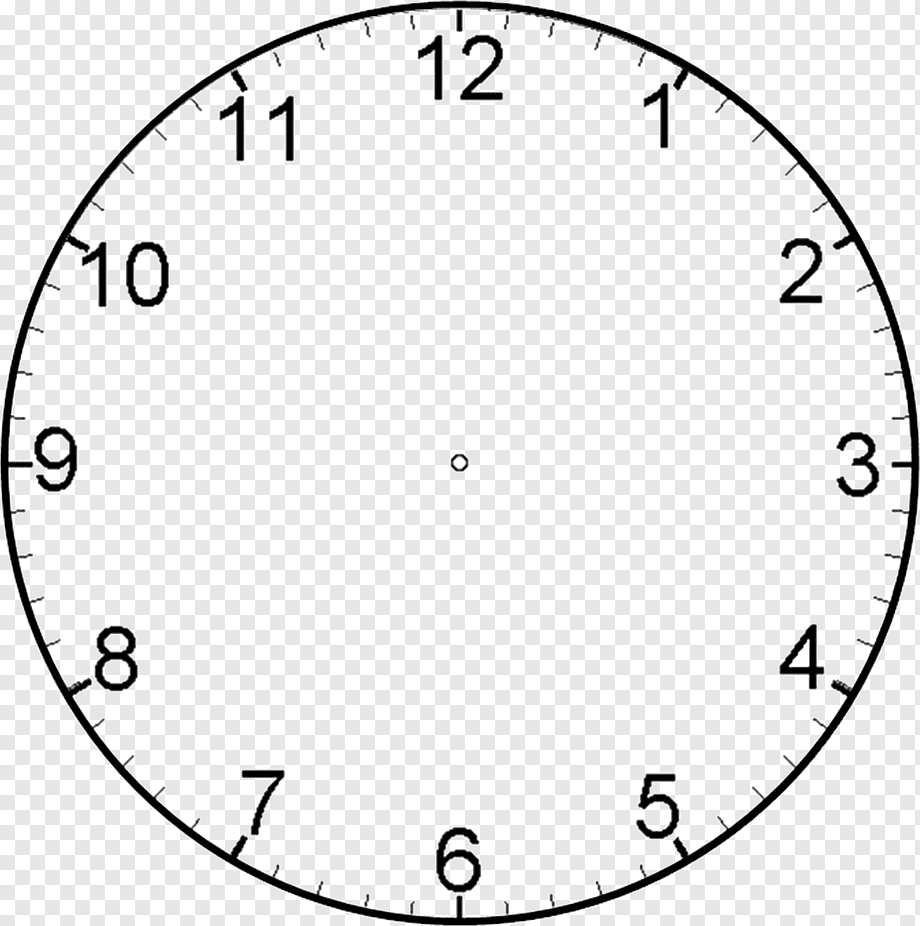 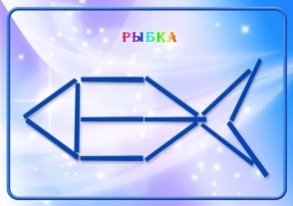 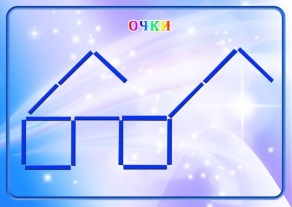 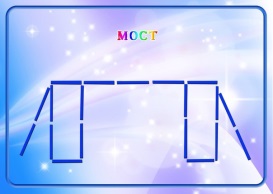 нализ занятияв дошкольном образовательном учреждении Воспитатель: 1. Дата: 2. Возрастная группа: подготовительная 3. Количество детей на занятии: 22 4. Раздел методики формирование элементарных математических представлений (ФЭМП) 5. Тема занятия «Состав числа три» 6. Программное содержание: а) образовательные задачи познакомить детей с составом числа три, учить составлять число три из двух меньших чисел б) развивающие задачи упражнять в счете по осязанию, закрепить временные представления в) воспитательные задачи воспитывать усидчивость 7. Технология традиционное обучение 8. Продолжительность 27минут 9. Структура представлена 3 частями: работа за столом с раздаточным материалом, решение проблемных ситуаций, игровые упражнение «Игра с яблоками», «Какой цифры не стало?», Отгадай-ка (решение шуточной задачки). Отдельные фрагменты занятия выделяются своей нацеленностью, эффективностью, темп занятия не однороден, то напряженный, то спокойный. Воспитатель предпочитает традиционные методы: объяснительные, репродуктивные, инструктивно-практические методы. Речь воспитателя выразительна, формулировки вопросов побуждают к совместному диалогу, однако в диалог с воспитателем вступают только отдельные дети. Речь воспитателя выступает как одно из организующих начал на занятии. Контроль и коррекция осуществляются на всех этапах занятия, ответы детей комментируются. Воспитанники осваивали применение имеющихся знаний в новых ситуациях. Детьми усвоены знания и поведенческие навыки необходимые для успешной социализации в обществе. Рекомендации: Использовать в работе методы, стимулирующие поисковую деятельность детей, продуманно использовать паузы в речи, поисковые и проблемные вопросы. Анализ провел: ____________________________________________________     Анализ занятияв дошкольном образовательном учреждении Воспитатель:   Анализ занятия: к занятию была готова. Структура занятия соблюдена. Данное занятие методически построено правильно, четко прослеживается тема и цель. Выделены конкретно те задачи, которые реализовывались на протяжении всего занятия. Занятие состоит из этапов, к каждому из которых даются четкие инструкции. На протяжении всего занятия у детей поддерживалась мотивация. Поэтапно происходила смена видов деятельности. Это позволило сохранить у детей положительный эмоциональный настрой. Анализ занятия по ФЭМП Задачи занятия: Закрепить навыки счета и отсчета в пределах 5, упражнять в запоминании 2-х чисел, названий предметов и места их расположения. Закреплять умения различать круг, треугольник, прямоугольник и квадрат. Анализ: Организации занятия - каждый сидит за отдельным столом. У каждого свой комплект раздаточного материала. Дети рассажены с учётом их физических данных. Условия для проведения занятия соответствуют норме. Наглядные пособия выполнены аккуратно, рисунки чёткие, крупные, используются, в общем, основные цвета. Данное занятие методически построено правильно, четко прослеживается тема и цель. Выделены конкретно те задачи, которые реализовывались на протяжении всего занятия. Занятие состоит из основных частей: оргмомент, мотивация, практическая часть и подведение итогов. Используются основные приемы: художественное слово, сюрпризный момент и сенсорное обследование. Для обеспечения эмоциональности и интереса детей используются сюрпризный момент и обыгрывание практической части, а также физкультминутка. Это позволяет детям легче усваивать материал. Речь педагога четкая, правильной интонации, доступная для детей. Дети в процессе занятия слушали педагога, не отвлекались, старательно выполняли задания. В ходе работы воспитатель следил за утомляемостью детей и старался не допустить этого, переключая их на другой вид работы.   Анализ провел: ____________________________________________________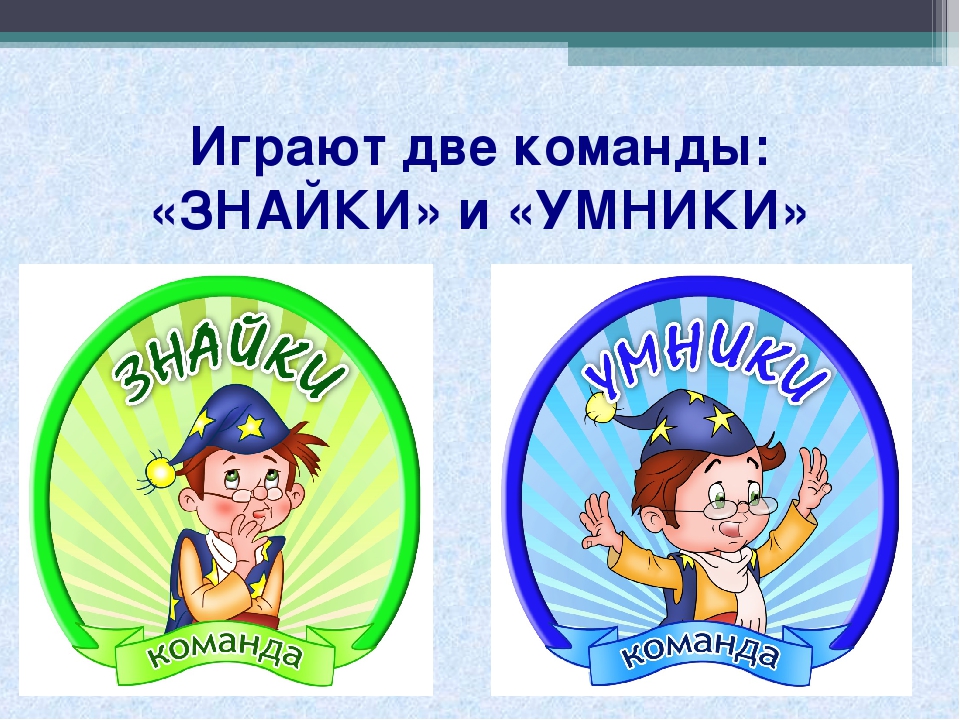 	5    6    4     7    8                           3                                                     7                     8       5   9